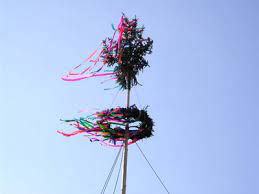 V PÁTEK  29.04.2022  OD  16  HODIN PROBĚHNE„STAVĚNÍ  MÁJKY“  NA  OBECNÍM  HŘIŠTI  V  ČAKOVÉ.OBČERSTVENÍ  OTEVŘENO.